Памятка для населения. Профилактика туляремииПередача инфекцииТуляремия - природноочаговая инфекция, передающаяся человеку от животных.Возбудитель туляремии – мелкая грамотрицательная коккобактерия Francisella tularensis. В настоящее время род Francisella представлен двумя видами Francisella tularensis и Francisella philomiragia, в пределах которых выделяются четыре подвида: неарктический, американский (или тип А), среднеазиатский и голарктический (или тип В).На территории Российской Федерации распространен голарктический подвид, резервуаром которого в природе, преимущественно, являются грызуны и зайцеобразные.Для туляремии характерно множественность механизмов заражения и путей передачи возбудителя инфекции, практически стопроцентная восприимчивость к ней людей, без различия пола и возраста. Инфекция не передается от человека к человеку.Способы заражения:Трансмиссивный механизм заражения человека осуществляется в результате укусов инфицированными кровососущими членистоногими (комарами, слепнями, клещами).Контактный– через поврежденные и неповрежденные кожные и слизистые покровы при соприкосновении с больными или павшими грызунами и зайцами (например, на охоте).Алиментарный – при употреблении продуктов питания, сельскохозяйственных продуктов и воды (колодезной, горных ручьев и других открытых водоемов), зараженных возбудителем туляремии от больных грызунов.Аспирационный – при вдыхании воздушно-пылевого аэрозоля, образующегося при переработке зерна, перекладке сена, соломы, соприкаснувшихся с возбудителем туляремии от больных грызунов.По локализации первичных поражений различают следующие клинические формы туляремии: ульцерогландулярную (язвенно-бубонную), гландулярную (бубонную), офтальмическую (глазно-бубонную), легочную, абдоминальную (желудочно-кишечную), генерализованную, другие формы туляремии (ангинозно-бубонная).Признаки и симптомыИнкубационный период болезни длится от нескольких часов до 21 дня, в среднем 3-7 дней. Болезнь начинается остро с внезапного подъема температуры до 38,5-40°С. Появляется резкая головная боль, головокружение, боли в мышцах ног, спины и поясничной области, потеря аппетита. В тяжелых случаях может быть рвота, носовые кровотечения. Характерны выраженная потливость, нарушение сна в виде бессонницы или наоборот сонливости. Часто наблюдается эйфория и повышение активности на фоне высокой температуры.Отмечается покраснение и отечность лица и конъюнктивы уже в первые дни болезни. Позднее на слизистой оболочке полости рта появляются точечные кровоизлияния. Язык обложен сероватым налетом. Характерный признак – увеличение различных лимфатических узлов, размеры которых могут быть от горошины до грецкого ореха. Со стороны сердечно-сосудистой системы отмечается брадикардия, гипотония. Лихорадка длится от 6 до 30 дней.При бубонной форме туляремии возбудитель проникает через кожу, не оставляя следа, через 2-3 дня болезни развивается регионарный лимфаденит. Бубоны мало болезненны и имеют четкие контуры величиной до 5 см. В дальнейшем происходит либо размягчение бубона (1-4 мес.), либо его самопроизвольное вскрытие с выделением густого сливкообразного гноя и образованием туляремийного свища. Чаще поражаются подмышечные, паховые и бедренные лимфатические узлы.Язвенно-бубонная форма характеризуется наличием первичного поражения на месте входных ворот инфекции.Конъюнктивально-бубонная форма развивается при попадании возбудителя на слизистые оболочки глаз. Типично появление фолликулярных разрастаний желтого цвета размером до просяного зерна на конъюнктиве. Бубон развивается в околоушных или подчелюстных областях, течение болезни длительное.Ангинозно-бубонная форма возникает при первичном поражении слизистой оболочки миндалин, обычно одной. Встречается при пищевом пути заражения.Есть формы туляремии с преимущественным поражением внутренних органов. Легочная форма – чаще регистрируется в осенне-зимний период.Генерализованная форма протекает по типу общей инфекции с выраженным токсикозом, потерей сознания, бредом, сильной головной и мышечной болями.Борьба и профилактикаК специфической профилактике туляремии среди людей относится иммунизация (вакцинация).Неспецифическая профилактика при туляремии включает комплекс мероприятий – это:дератизация (борьба с грызунами) и дезинсекция (борьба с комарами, клещами, слепнями);благоустройство родниковых источников в лесопарковой зоне населенного пункта;благоустройство территорий населенных пунктов, мест массового отдыха и пребывания населения (парков, скверов);ликвидация самопроизвольных свалок мусора;защита хозяйственных построек и жилых помещений от проникновения в них грызуновиспользование репеллентов при выходе на природу и соблюдение правил личной гигиены.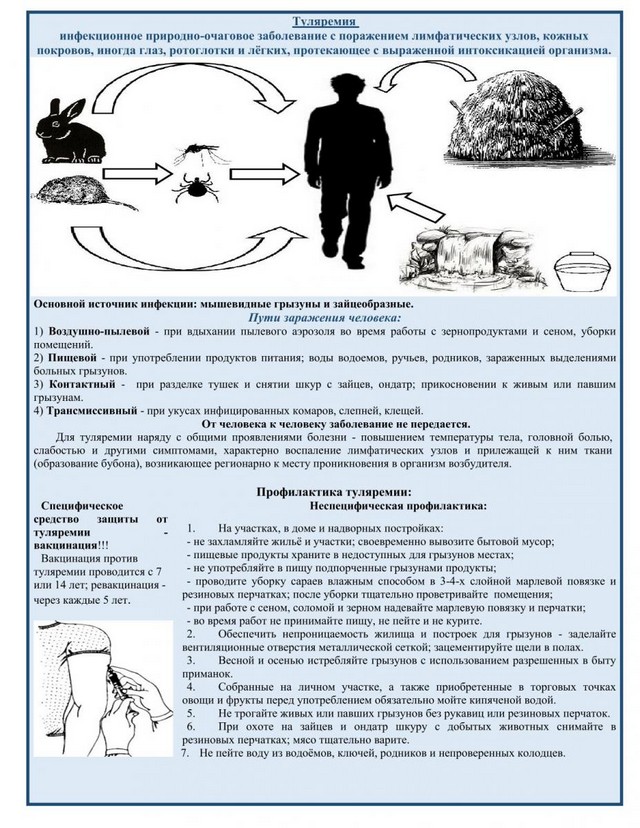 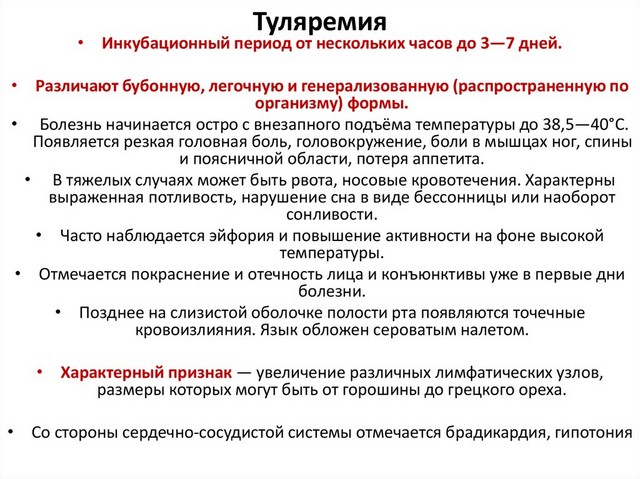 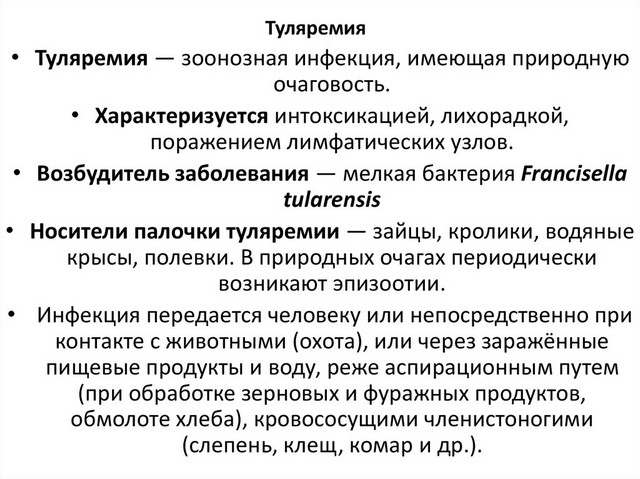 